СПИСЪКНа допуснати до конкурс за длъжността Главен социален работник в отдел „Закрила на детето“ в:Дирекция „Социално подпомагане“ – общ. Асеновград , обл .ПловдивМария Митева Радостина Георгиева Дирекция „Социално подпомагане“ – общ. Пловдив, обл. Пловдив Ангелина ХристоваВаня Горанова-ВранчеваЗина ВидоловаЙорданка ГюроваДирекция „Социално подпомагане“ – общ. Димитровград,  обл. ХасковоДимитрина БарбоваПървият етап на конкурса - решаване на тест ще се се проведе на 03.07.2020 г. от 10.00 часа в зала „Мраморна“ в сградата на Министерство на труда и социалната политика, гр. София, ул. „Триадица“ №2.        ПРЕДСЕДАТЕЛ: /п/                          /Даниела Филипова/	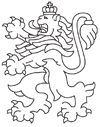 РЕПУБЛИКА БЪЛГАРИЯАгенция за социално подпомагане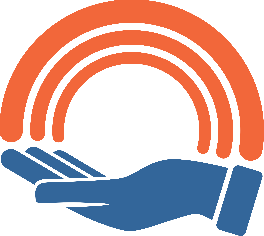 